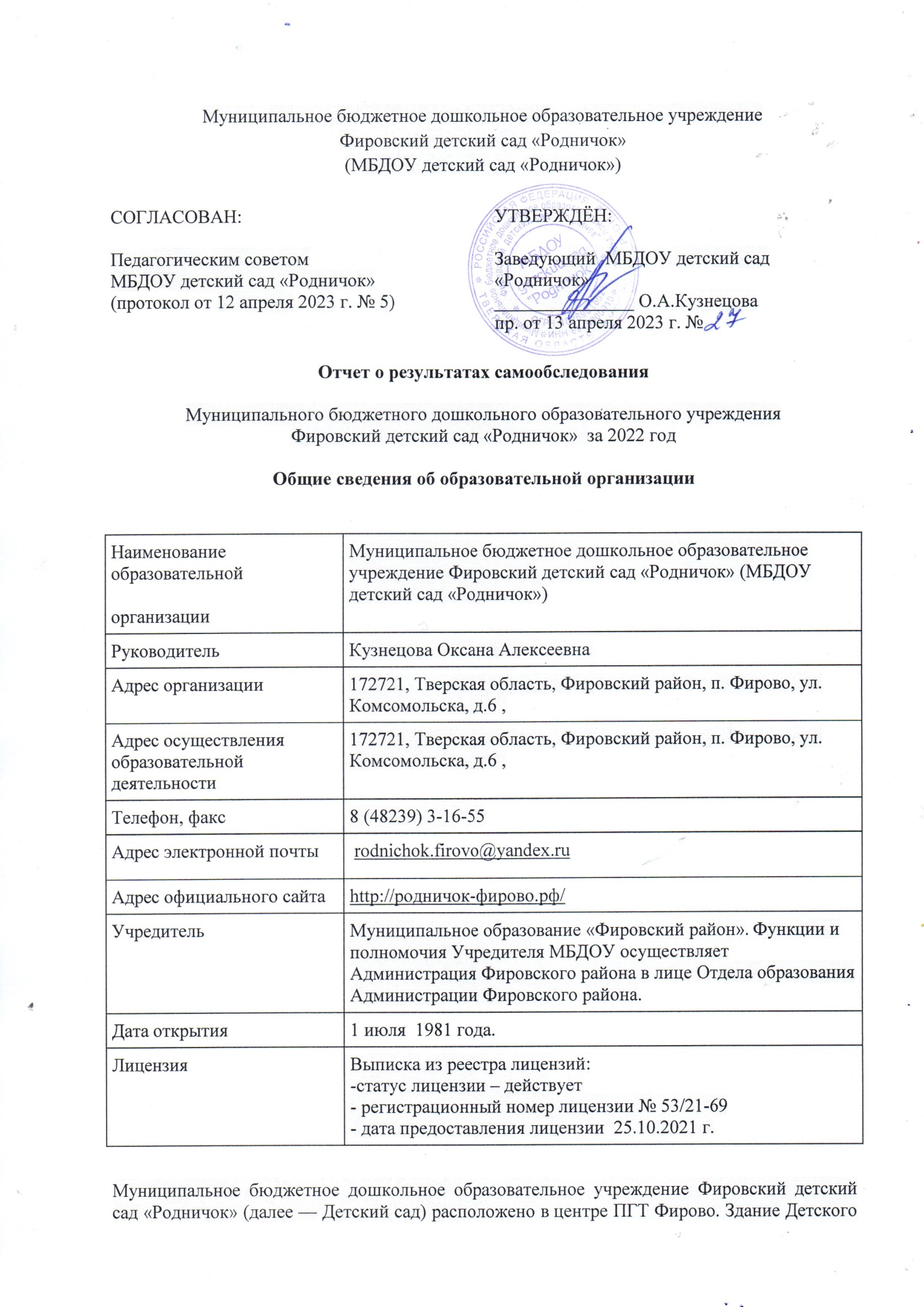 сада построено по типовому проекту. Проектная наполняемость на 110 мест. Общая площадь здания 691.8 кв. м, из них площадь помещений, используемых непосредственно для нужд образовательного процесса, 420.1 кв. м.Цель деятельности Детского сада — осуществление образовательной деятельности по
реализации образовательных программ дошкольного образования.Предметом деятельности Детского сада является формирование общей культуры, развитие физических, интеллектуальных, нравственных, эстетических и личностных качеств, формирование предпосылок учебной деятельности, сохранение и укрепление здоровья воспитанников.Режим работы Детского сада: рабочая неделя — пятидневная, с понедельника по пятницу, выходные дни: суббота, воскресенье, нерабочие праздничные дни. Длительность пребывания детей в группах — 10.5 часов. Режим работы групп — с 7.45 до 18:15.Аналитическая частьОценка образовательной деятельностиОбразовательная деятельность в Детском саду организована в соответствии с  Федеральным законом от 29.12.2012 № 273-ФЗ «Об образовании в Российской Федерации», ФГОС дошкольного образования.  С 01.01.2021 года Детский сад функционирует в соответствии с требованиямиСП 2.4.3648-20  «Санитарно-эпидемиологические требования к организациям воспитания и обучения, отдыха и оздоровления детей и молодежи», а с 01.03.2021 — дополнительно с требованиями СанПиН 1.2.3685-21 «Гигиенические нормативы и требования к обеспечению безопасности и (или) безвредности для человека факторов среды обитания».Образовательная деятельность ведется на основании утвержденной основной образовательной программы дошкольного образования, которая составлена в соответствии с  ФГОС дошкольного образованияс учетом примерной образовательной программы дошкольного образования, санитарно-эпидемиологическими правилами и нормативами.       В части Программы, формируемой участниками образовательных отношений используются основные положения: Примерной основной общеобразовательной программы дошкольного образования «Добрый мир» ( подготовительная группа 6-7 лет) Цель данной технологии – заложить формирование духовно-нравственной основы личности, а также присоединить ребёнка и окружающих взрослых к базовым духовным, нравственным и социокультурным ценностям России. Парциальная программа духовно-нравственного воспитания детей  5–7 лет «С чистым сердцем» / Р.Ю.  Белоусова, А.Н.  Егорова, Ю.С.  Калинкина.  (старшая группа 5-6 лет)Программа «С чистым сердцем» имеет социально-педагогическую направленность, её содержание позволяет:• сформировать у детей личный социальный опыт;• развивать нравственные качества личности: трудолюбие, организованность, собранность, чувство долга и  ответственность, сострадание и милосердие, честность, требовательность к  себе, культуру общения и  поведения, коммуникабельность;• активно использовать образовательные возможности истории культурной среды города (района) для всестороннего развития личности, осознать необходимость включения нравственных добродетелей в построение собственной жизни;• овладеть способами контроля своего поведения, состояния, чувств.Примерная парциальная образовательная программа дошкольного образования для детей 5–7 лет. «Экономическое воспитание дошкольников: формирование предпосылок финансовой грамотности»Авторы-составители: Шатова А.Д., Аксенова Ю.А., Кириллов И.Л, Давыдова В.Е., Мищенко И.С.Цель реализации программы: Помочь детям пяти–семи лет войти в социально-экономическую жизнь, способствовать формированию основ финансовой грамотности у детей данного возраста.Со  июля 2022 года стало возможным проводить массовые мероприятия со смешанными коллективами даже в закрытых помещениях, отменили групповую изоляцию. Также стало необязательно дезинфицировать музыкальный или спортивный зал в конце рабочего дня, игрушки и другое оборудование. Персонал смог работать без масок.Снятие антиковидных ограничений позволило наблюдать динамику улучшения образовательных достижений воспитанников. Дети стали активнее демонстрировать познавательную активность в деятельности, участвовать в межгрупповых мероприятиях, спокойнее вести на прогулках. Воспитатели отметили, что в летнее время стало проще укладывать детей спать и проводить занятия. Воспитательная работаС 01.09.2021 Детский сад реализует рабочую программу воспитания и календарный план воспитательной работы, которые являются частью основной образовательной программы дошкольного образования.За 1,5 года реализации программы воспитания родители выражают удовлетворенность воспитательным процессом в Детском саду, что отразилось на результатах анкетирования, проведенного 20.12.2022 г. Вместе с тем, в календарном плане мероприятий воспитательной работы Детского сада недостаточно таких мероприятий, как осенние и зимние спортивные мероприятия на открытом воздухе совместно с родителями. Выявленные недостатки будут рассмотрены и при наличии возможностей детского сада включены в календарный план воспитательной работы детского сада на второе полугодие 2023 года.Чтобы выбрать стратегию воспитательной работы, в сентябре 2022 года проводился анализ состава семей воспитанников.Характеристика семей по составу Всего семей: 76Воспитательная работа строится с учетом индивидуальных особенностей детей, с использованием разнообразных форм и методов, в тесной взаимосвязи воспитателей, специалистов и родителей. Детям из неполных семей уделяется большее внимание в первые месяцы после зачисления в МБДОУ. Воспитатели индивидуально подходят к каждому ребёнку исходя из уклада жизнедеятельности детей в семье, их индивидуальных потребностей и особенностей.Дополнительное образованиеВ течение 2022  года воспитанники посещали секции и кружки, как в дошкольном учреждении, так и в рамках сетевого взаимодействия.Наше дошкольное образовательное учреждение ставит перед собой следующие задачи:•выполняя социальный заказ родителей, обеспечить индивидуальный маршрут развития каждого ребенка;•создать детям все условия для получения дополнительного образования.С целью реализации этих задач наш детский сад взаимодействует со следующими учреждениями дополнительного образования:  МУК Фировский РДК, МКУДО Фировская  ДЮСШ, Фировской ДШИ.В МБДОУ организована работа кружковой деятельности. 100% воспитанников посещают бесплатные кружки, которые ведут педагоги  дошкольного учреждения.Информация об охвате обучающихся дополнительной работой по развитию творческих и спортивных интересов  2022 г.II. Оценка системы управления организацииУправление Детским садом осуществляется в соответствии с действующим законодательством и уставом Детского сада.Управление Детским садом строится на принципах единоначалия и коллегиальности. Коллегиальными органами управления являются: педагогический совет, общее собрание работников, совет МБДОУ Единоличным исполнительным органом является руководитель — заведующий.Структура и система управления соответствуют специфике деятельности Детского сада.В 2022 году детский сад закончил внедрение электронного документооборота в систему управления организацией. По итогам года работники отмечают, что стало проще работать с документацией, в том числе систематизировать ее и отслеживать сроки исполнения и хранения документов. Детский сад успешно использует в своей работе платформу «Работа в России». В 2023 году планируем продолжить ее использовать для заключения гражданско-правовых договоров.III. Оценка содержания и качества подготовки обучающихсяВ соответствии с ФГОС ДО, целевые ориентиры не подлежат непосредственной оценке, в том числе в виде педагогической диагностики (мониторинга), и не являются основанием для их формального сравнения с реальными достижениями детей.  Освоение ООП не сопровождается проведением промежуточных аттестаций и итоговой аттестации воспитанников. Однако педагог в ходе своей работы должен выстраивать индивидуальную траекторию развития каждого ребенка. Для этого педагогу необходим инструментарий оценки своей работы, который позволит ему оптимальным образом выстраивать взаимодействие с детьми. Уровень развития детей анализируется по итогам педагогической диагностики. Формы проведения диагностики:•	диагностические занятия (по каждому разделу программы);•	диагностические срезы;•	наблюдения, итоговые занятия.Разработаны диагностические карты освоения основной образовательной программы дошкольного образования Детского сада (ООП Детского сада) в каждой возрастной группе. Карты включают анализ уровня развития воспитанников в рамках целевых ориентиров дошкольного образования и качества освоения образовательных областей. Непосредственное наблюдение строится в основном на анализе реального поведения ребенка. Информация фиксируется посредством прямого наблюдения за поведением ребенка. Результаты наблюдения педагог получает в естественной среде: в игровых ситуациях, в ходе режимных моментов, на занятиях. Инструментарий для педагогической диагностики — карты наблюдений детского развития, позволяющие фиксировать индивидуальную динамику и перспективы развития каждого ребенка в ходе:• коммуникации со сверстниками и взрослыми (как меняются способы установления и поддержания контакта, принятия совместных решений, разрешения конфликтов, лидерства и пр.);• игровой деятельности;• познавательной деятельности (как идет развитие детских способностей, познавательной активности);• проектной деятельности (как идет развитие детской инициативности, ответственности и автономии, как развивается умение планировать и организовывать свою деятельность);• художественной деятельности;• физического развития.Результаты педагогической диагностики могут использоваться исключительно для решения следующих образовательных задач:1) индивидуализации образования (в том числе поддержки ребенка,построения его образовательной траектории или профессиональной коррекции особенностей его развития);2) оптимизации работы с группой детей.В ходе образовательной деятельности педагоги должны создавать диагностические ситуации, чтобы оценить индивидуальную динамику детей и скорректировать свои действия.В МДОУ мониторинг освоения ООП МБДОУ проводился два раза в год, в ноябре и апреле. Итоги мониторинга освоения содержания образовательной программы в МБДОУ детский сад «Родничок» за 2021 – 2022 у.г.Итоги диагностики промежуточных результатов формирования социально – нормативных возрастных характеристик .Мониторинг освоения образовательной программы дошкольного образования (итоговые результаты педагогической диагностики) в группах детей младшего, старшего дошкольного возраста – подготовительных к школе группах показывают уровень освоения детьми образовательной программы 90%. Сравнительный анализ результатов освоения Образовательной программы на начало, и конец учебного года показал положительную динамику в освоении программных задач по образовательным областям.Готовность детей к обучению в школе характеризует достигнутый уровень психологического развития накануне поступления в школу. Результаты мониторинга готовности воспитанников к учебной деятельности  показывают, что оптимальный уровень готовности к школе достигнут 92 процента детей, достаточный уровень – 8 процентов. Низкий уровень готовности к школе не показал ни один ребенок – выпускник нашего детского сада.В целом результаты мониторинга показали успешность освоения детьми программы с учетом образовательных областей, а также развитие интегративных качеств у дошкольников. Количество детей с высоким уровнем развития выросло, детей с низким уровнем развития – нет.По итогам мониторинга было выявлено то, что, несмотря на проведённую в течение учебного года работу, у детей  продолжают выявляться трудности по освоению материала в  таких направлений как  речевое развитие и познавательное развитие. Для улучшения речи детей, в детском саду необходима работа логопеда.  Детский сад скорректировал ООП ДО с целью включения тематических мероприятий по изучению государственных символов в рамках всех образовательных областей.IV. Оценка организации учебного процесса (воспитательно-образовательного процесса)В основе образовательного процесса в Детском саду лежит взаимодействие педагогических работников, администрации и родителей. Основными участниками образовательного процесса являются дети, родители, педагоги.В 2022 году в МБДОУ функционировало 6 групп. На конец года численность контингента воспитанников составила 78 детей, из них::I младшая группа для детей от 1 до 3 лет – 9 человек, младшая группа для детей от 3 до 4 лет – 14 человек,средняя группа для детей от 4 до 5 лет – 14 человека,старшая группа для детей от 5 до 6 лет – 19 человек,подготовительная  группа № 6 для детей от 6 до 7 лет – 14 человек.подготовительная группа № 4 от 6 до 7 лет – 8 человекОсновные формы организации образовательного процесса:совместная деятельность педагогического работника и воспитанников в рамках организованной образовательной деятельности по освоению основной общеобразовательной программы;самостоятельная деятельность воспитанников под наблюдением педагогического работника.Занятия в рамках образовательной деятельности ведутся по подгруппам. Продолжительность занятий соответствует СанПиН 1.2.3685-21 и составляет:в группах с детьми от 1,5 до 3 лет — до 10 мин;в группах с детьми от 3 до 4 лет — до 15 мин;в группах с детьми от 4 до 5 лет — до 20 мин;в группах с детьми от 5 до 6 лет — до 25 мин;в группах с детьми от 6 до 7 лет — до 30 мин.Между занятиями в рамках образовательной деятельности предусмотрены перерывы продолжительностью не менее 10 минут.Основной формой занятия является игра. Образовательная деятельность с детьми строится с учётом индивидуальных особенностей детей и их способностей. Выявление и развитие способностей воспитанников осуществляется в любых формах образовательного процесса.Чтобы не допустить распространения коронавирусной инфекции, администрация Детского сада в 2022 году продолжила соблюдать ограничительные и профилактические меры в соответствии с СП 3.1/2.4.3598-20:ежедневный усиленный фильтр воспитанников и работников — термометрию с помощью бесконтактных термометров и опрос на наличие признаков инфекционных заболеваний. Лица с признаками инфекционных заболеваний изолируются, а Детский сад уведомляет территориальный орган Роспотребнадзора;еженедельную генеральную уборку с применением дезинфицирующих средств, разведенных в концентрациях по вирусному режиму;дезинфекцию посуды, столовых приборов после каждого использования;использование бактерицидных установок в групповых комнатах;частое проветривание групповых комнат в отсутствие воспитанников;проведение всех занятий в помещениях групповой ячейки или на открытом воздухе отдельно от других групп;требование о заключении врача об отсутствии медицинских противопоказаний для пребывания в детском саду ребенка, который переболел или контактировал с больным COVID-19..V. Оценка качества кадрового обеспеченияДетский сад укомплектован педагогами на 92 процента согласно штатному расписанию. Соотношение воспитанников, приходящихся на 1 взрослого:воспитанник/педагоги — 7/1;воспитанники/все сотрудники — 3/1.За 2022 год педагогические работники прошли аттестацию и получили:высшую квалификационную категорию — 2 воспитателя;первую квалификационную категорию — 1 воспитатель, 1 старший воспитательКурсы повышения квалификации в 2022 году прошли 6 педагогов. На 30.12.2022 г.  1 педагог проходят обучение в ВУЗ по направлению «Психолого-педагогическое образование».По итогам 2022 года Детский сад перешел на применение профессиональных стандартов. Из 12 педагогических работников Детского сада все соответствуют квалификационным требованиям профстандарта «Педагог». Их должностные инструкции соответствуют трудовым функциям, установленным профстандартом «Педагог».Педагоги постоянно повышают свой профессиональный уровень, эффективно участвуют в работе методических объединений, знакомятся с опытом работы своих коллег и других дошкольных учреждений, а также саморазвиваются. Все это в комплексе дает хороший результат в организации педагогической деятельности и улучшении качества образования и воспитания дошкольников.В  МБДОУ ощущается нехватка таких специалистов как учитель логопед и педагог-психолог. В 2023 году планируется принять в штат педагога-психолога. С марта 2022 года Детский сад ведет учет микротравм работников. По итогам 2022 года микротравмы не зарегистрированы. VI. Оценка учебно-методического и библиотечно-информационного обеспеченияВ Детском саду библиотека является составной частью методической службы.
Библиотечный фонд располагается в методическом кабинете, группах детского сада. Библиотечный фонд представлен методической литературой по всем образовательным областям основной общеобразовательной программы, детской художественной литературой, периодическими изданиями, а также другими информационными ресурсами на различных электронных носителях. В каждой возрастной группе имеется банк необходимых учебно-методических пособий, рекомендованных для планирования воспитательно-образовательной работы в соответствии с обязательной частью ООП.В 2022 году обновление библиотечного фонда не проводилосьОборудование и оснащение методического кабинета достаточно для реализации образовательных программ. В методическом кабинете созданы условия для возможности организации совместной деятельности педагогов. Кабинет оснащен техническим и компьютерным оборудованием.Информационное обеспечение Детского сада включает:информационно-телекоммуникационное оборудование — в 2022 году пополнилось ноутбуком;программное обеспечение — позволяет работать с текстовыми редакторами, интернет-ресурсами, фото-, видеоматериалами, графическими редакторами.В Детском саду учебно-методическое и информационное обеспечение достаточное для организации образовательной деятельности и эффективной реализации образовательных программ.VII. Оценка материально-технической базыВ Детском саду сформирована материально-техническая база для реализации образовательных программ, жизнеобеспечения, воспитания и развития детей. В Детском саду оборудованы помещения:групповые помещения — 6;кабинет заведующего — 1;методический кабинет — 1;музыкальный зал (совмещён с физкультурным залом) — 1;пищеблок — 1;прачечная — 1;медицинский блок — 1;При создании предметно-развивающей среды воспитатели учитывают возрастные, индивидуальные особенности детей своей группы. Оборудованы групповые комнаты, включающие игровую, познавательную, обеденную зоны.В 2022 году Детский сад провел частичный текущий ремонт в 1, 2 и 4 группах, был отремонтирован вход в группу № 2. На прогулочные площадки приобрели игровое и спортивное оборудование. Для повышения качества безопасности, в здании МБДОУ установлена СОУЭ. На начало учебного года в группах оформили ПРС в соответствии с возрастом детей.Материально-техническое состояние Детского сада и территории соответствует действующим санитарным требованиям к устройству, содержанию и организации режима работы в дошкольных организациях, правилам пожарной безопасности, требованиям охраны труда.VIII. Оценка функционирования внутренней системы оценки качества образованияВ Детском саду утверждено Положение о внутренней системе оценки качества образования в МБДОУ детский сад «Родничок» . Мониторинг качества образовательной деятельности в 2022 году показал хорошую работу педагогического коллектива по всем показателям даже с учетом некоторых организационных сбоев, вызванных ограничениями по эпидемиологическим показаниям.Состояние здоровья и физического развития воспитанников удовлетворительные. 90 процентов детей успешно освоили образовательную программу дошкольного образования в своей возрастной группе. Воспитанники подготовительных групп показали высокие показатели готовности к школьному обучению. В течение года воспитанники Детского сада успешно участвовали в конкурсах и мероприятиях различного уровня.В период с 24.01 по 14.02 2022 проводилось анкетирование 89 родителей, получены следующие результаты:По итогам анкетирования выявлено следующее:  Приняли участие родителей 67 Ответ «Да» - 1294(89% родителей удовлетворены качеством деятельности МДОУ)Ответ «Частично» - 141 (10% родителей частично удовлетворены качеством деятельности МДОУ)Ответ «Нет» - 15 (1% родителей не удовлетворены качеством деятельности МДОУ)В целом, по итогам анкетирования выявлено, что родители удовлетворены качеством предоставляемой МБДОУ услугой. Самый большой процент неудовлетворительных ответов «НЕТ» - это п.5 /оснащенность детского сада и группы игрушками и игровым оборудованием/ и п. 6. /оснащенность участка  привлекательным и безопасным для воспитанников оборудованием/, что составляет 47% от общего количества ответов «НЕТ». Эти же пункты имеют самый большой процент по ответам «ЧАСТИЧНО» 24% от общего количества ответов «ЧАСТИЧНО»Анкетирование родителей показало высокую степень удовлетворенности качеством предоставляемых услуг.Результаты анализа показателей деятельности организацииДанные приведены по состоянию на 30.12.2022.Анализ показателей указывает на то, что Детский сад имеет достаточную инфраструктуру, которая соответствует требованиям СП 2.4.3648-20  «Санитарно-эпидемиологические требования к организациям воспитания и обучения, отдыха и оздоровления детей и молодежи» и позволяет реализовывать образовательные программы в полном объеме в соответствии с ФГОС ДО.Детский сад укомплектован достаточным количеством педагогических и иных работников, которые имеют высокую квалификацию и регулярно проходят повышение квалификации, что обеспечивает результативность образовательной деятельности.Количество детей в семье№ группы/Количество семей№ группы/Количество семей№ группы/Количество семей№ группы/Количество семей№ группы/Количество семей№ группы/Процент от общего количества семей воспитанников№ группы/Процент от общего количества семей воспитанников№ группы/Процент от общего количества семей воспитанников№ группы/Процент от общего количества семей воспитанников№ группы/Процент от общего количества семей воспитанников№ группы/Процент от общего количества семей воспитанников№ группы/Процент от общего количества семей воспитанниковКоличество детей в семье12356№ группы/Процент от общего количества семей воспитанников№ группы/Процент от общего количества семей воспитанников№ группы/Процент от общего количества семей воспитанников№ группы/Процент от общего количества семей воспитанников№ группы/Процент от общего количества семей воспитанников№ группы/Процент от общего количества семей воспитанников№ группы/Процент от общего количества семей воспитанниковКоличество детей в семье123561223556Полная81116921898978888864100Неполная с матерью1314011112266290Неполная с отцом001100006670Оформлено опекунство000000000000Состав семьи№ группы/Количество семей№ группы/Количество семей№ группы/Количество семей№ группы/Количество семей№ группы/Количество семей№ группы/Процент от общего количества семей воспитанников№ группы/Процент от общего количества семей воспитанников№ группы/Процент от общего количества семей воспитанников№ группы/Процент от общего количества семей воспитанников№ группы/Процент от общего количества семей воспитанников№ группы/Процент от общего количества семей воспитанников№ группы/Процент от общего количества семей воспитанниковСостав семьи12356№ группы/Процент от общего количества семей воспитанников№ группы/Процент от общего количества семей воспитанников№ группы/Процент от общего количества семей воспитанников№ группы/Процент от общего количества семей воспитанников№ группы/Процент от общего количества семей воспитанников№ группы/Процент от общего количества семей воспитанников№ группы/Процент от общего количества семей воспитанниковСостав семьи123561223556Один ребёнок5622756564311111433Два ребёнка1612101011114367677248Три ребёнка и более3242433331422221419№ п/пНазвание кружка, количество детей.Группа/количество детейФ. И. О. руководителя кружка1«Волшебная клеточка» (развитие предпосылок письма) Подготовительная к школе группа /13Коломенская Н.В.2«АБВГДЕйка» (речевое развитие) Подготовительная к школе группа/8Горькова С.Ю.3«Игралочка» (ФЭМП) Средняя группа/13Монахова С.Н.4«Веселые пальчики» (изо деятельность, нетрадиционные способы рисования) РВ/6Монахова Н.А.5««Мукасолька»» (лепка из слоёного теста) Подготовительная группа/8Милючкина О.Ю.6«Будем говорить правильно» 2 младшая группа/14Сергеева Е.В.7«Говорящие пальчики»РВ/6Иванова М.Л.8Танцевальный кружокСтаршая группа -1Готина И.В.8Танцевальный кружокПодготовительная группа № 6  - 4Готина И.В.8Танцевальный кружокПодготовительная группа № 4 - 5Готина И.В.9БаскетболПодготовительная группа № 6 - 8 Сулейманов Г.Б.9БаскетболСтаршая группа - 13Сулейманов Г.Б.9ПениеПодготовительная группа № 6 - 3Андреева Олеся Васильевна10РисованиеПодготовительная группа № 6  -4Крылова Антонина ЮрьевнаНаименование органаФункцииЗаведующийа) действует от имени Учреждения, представляет его во всех учреждениях и организациях;б) распоряжается имуществом Учреждения в пределах прав, предоставленных ему договором, заключаемым между образовательным учреждением и Учредителем;в) выдаёт доверенности;г) открывает лицевой счёт в установленном порядке в соответствии с законодательством Российской Федерации;д) осуществляет приём на работу и расстановку кадров, поощряет работников Учреждения, налагает взыскания и увольняет с работы;е) несёт ответственность за деятельность МБДОУ перед Учредителем.ж) утверждает штатное расписание, отчетные документы организации,з) осуществляет общее руководство Детским садомСовет учрежденияСовет Учреждения в рамках своей компетенции может:а) участвовать в разработке, обсуждении и принятии перспективного плана развития Учреждения, образовательной программы, реализуемой в Учреждении и других локальных актов;б) принимать участие в создании оптимальных условий для организации образовательного процесса;в) контролировать условия охраны здоровья участников образовательного процесса;г) организовывать изучение спроса жителей на представление Учреждением дополнительных образовательных услуг, в т.ч. платных;д) поддерживать общественные инициативы по совершенствованию и развитию обучения и воспитания, творческий поиск педагогических работников в организации опытно -экспериментальной работы, определяет пути взаимодействия Учреждения с научно — исследовательскими, производственными, кооперативными и другими государственными и общественными организациями и фондами с целью создания условий для разностороннего развития личности воспитанников и профессионального роста педагогов;ж) заслушивать отчет о работе заведующего по рациональному расходованию бюджетных средств;з) заслушивать отчет руководителя, других работников о работе Учреждения;и) рассматривать и изменять размер родительской платы с учетом финансового состояния семьи воспитанника и в соответствии с Постановлением Администрации Фировского районак) в рамках действующего законодательства Российской Федерации принимать необходимые меры по защите работников и руководителей Учреждения от необоснованного вмешательства в их профессиональную деятельность, а также по обеспечению гарантии автономности и самоуправляемости Учреждения.Педагогический советОсуществляет текущее руководство образовательной деятельностью Детского сада, в том числе рассматривает вопросы:- разработка и принятие образовательной программы Учреждения, в соответствии с действующим законодательством;- оценка соответствия образовательной деятельности Учреждения требованиям законодательства Российской Федерации;- изучение и обсуждение приказов, инструкций, положений и других нормативных документов по дошкольному образованию Федерального, регионального и муниципального уровня;- анализ качества выполнения федерального государственного образовательного стандарта и других вопросов деятельности Учреждения.- обсуждение и принятие локальных актов, регламентирующих педагогическую деятельность, внесение в них необходимых изменений и дополнений;- определение направления образовательной деятельности Учреждения;- обсуждение вопросов содержания, форм и методов образовательного процесса, планирование педагогической деятельности Учреждения;- обобщение, распространение, внедрение передового педагогического опыта среди педагогических работников Учреждения;- рассмотрение вопросов повышения квалификации, переподготовки, аттестации педагогических кадров;- рассмотрение вопросов организации предоставления дополнительных образо¬вательных услуг воспитанникам, в том числе платных;- подведение итогов деятельности Учреждения за учебный год;- заслушивание публичного доклада заведующего;- заслушивание информации, отчётов педагогических и медицинских работников о состоянии здоровья детей, ходе реализации образовательной программы, отчёты о самообразовании педагогов;- контроль выполнения ранее принятых решений Педагогического совета;- утверждение характеристик и принятие решений о награждении, поощрении педагогических работников Учреждения.Общее собрание работниковРеализует право работников участвовать в управленииобразовательной организацией, в том числе: - обсуждение и принятие Коллективного договора;- обсуждение и принятие Правила внутреннего трудового распорядка;- обсуждение и принятие других локальных актов;- заслушивание отчетов администрации Учреждения о выполнении коллективного договора;- обсуждение вопросов состояния трудовой дисциплины в Учреждении и мероприятий по ее укреплению, рассмотрение фактов нарушения трудовой дисциплины работниками Учреждения;- рассмотрение вопросов охраны и безопасности условий труда работников, охраны жизни и здоровья воспитанников Учреждения;- выдвижение коллективных требований работников Учреждения и избрание полномочных представителей для участия в разрешении коллективных споров.№ п\пФ.И.ребёнкаУровень овладения необходимыми навыками и умениями по образовательным областямУровень овладения необходимыми навыками и умениями по образовательным областямУровень овладения необходимыми навыками и умениями по образовательным областямУровень овладения необходимыми навыками и умениями по образовательным областямУровень овладения необходимыми навыками и умениями по образовательным областямУровень овладения необходимыми навыками и умениями по образовательным областямУровень овладения необходимыми навыками и умениями по образовательным областямУровень овладения необходимыми навыками и умениями по образовательным областямУровень овладения необходимыми навыками и умениями по образовательным областямУровень овладения необходимыми навыками и умениями по образовательным областямУровень овладения необходимыми навыками и умениями по образовательным областямУровень овладения необходимыми навыками и умениями по образовательным областям№ п\пФ.И.ребёнкаСоциально- коммуникативное развитиеСоциально- коммуникативное развитиеФизическое развитиеФизическое развитиеПознавательное развитиеПознавательное развитиеРечевое развитиеРечевое развитиеХудожественно- эстетическое развитиеХудожественно- эстетическое развитиеИтоговый результат по группам %Итоговый результат по группам %№ п\пФ.И.ребёнкаС.г.К.г.С.г.К.г.С.г.К.г.С.г.К.г.С.г.К.г.С.г.К.г.Итоговый результат по саду (%) (по направлениям)Итоговый результат по саду (%) (по направлениям)В-0С-83Н-17В-80С-15Н-5В-7С-82Н-11В-73С-26Н-1В-8С-75н-17В-75С-23Н-2В-0С-69Н-31В-49С-46Н-5В-2С-85Н-13В-66С-32Н-2В-3С-79Н-18В-69С-28Н-3№  группыГруппаСоциально-нормативные возрастные характеристики возможных достиженийСоциально-нормативные возрастные характеристики возможных достиженийСоциально-нормативные возрастные характеристики возможных достиженийСоциально-нормативные возрастные характеристики возможных достиженийСоциально-нормативные возрастные характеристики возможных достиженийСоциально-нормативные возрастные характеристики возможных достиженийСоциально-нормативные возрастные характеристики возможных достиженийСоциально-нормативные возрастные характеристики возможных достиженийСоциально-нормативные возрастные характеристики возможных достиженийСоциально-нормативные возрастные характеристики возможных достиженийСоциально-нормативные возрастные характеристики возможных достиженийСоциально-нормативные возрастные характеристики возможных достиженийСоциально-нормативные возрастные характеристики возможных достиженийСоциально-нормативные возрастные характеристики возможных достиженийСоциально-нормативные возрастные характеристики возможных достиженийСоциально-нормативные возрастные характеристики возможных достиженийСоциально-нормативные возрастные характеристики возможных достиженийСоциально-нормативные возрастные характеристики возможных достижений№  группыГруппаФизически развитый, овладевший основными культурно- гигиеническими навыкамиФизически развитый, овладевший основными культурно- гигиеническими навыкамиЛюбозна  тельный, активныйЛюбозна  тельный, активныйЭмоцио- нально отзывчивыйЭмоцио- нально отзывчивыйОвладевший средствами общения и способами взаимодействия со взрослыми и сверстникамиОвладевший средствами общения и способами взаимодействия со взрослыми и сверстникамиСпособный к волевым усилиям, может следовать социальным нормам поведения и правилам в разных видах деятельности.Способный к волевым усилиям, может следовать социальным нормам поведения и правилам в разных видах деятельности.Способный решать интелектуаль-ные и личностные задачи (проблемы), адекватные возрастуСпособный решать интелектуаль-ные и личностные задачи (проблемы), адекватные возрастуИмеющий первичные представления о себе, о природном и социальном миреИмеющий первичные представления о себе, о природном и социальном миреОвладевший необходимыми умениями и навыкамиОвладевший необходимыми умениями и навыкамиИтого по группе %Итого по группе %с.г.К.гС.гК.гС.гК.г.С.гК.г.С.гК.гС.г.К.гС.гК.гС.г.К.г.С.г.К.г.Итого по всем группам %Итого по всем группам %В-12С-79Н-9В-85С-15Н-0В-16С-72Н-12В-67С-43Н-0В-10С-87Н-3В-84С-16Н-0В-0С-78Н-22В-74С-26Н-0В-0С-80Н-20В-68С-32Н-0в-11с-61н-28В-68С-32Н-0В-0С-64Н-36В-62С-36Н-2В-10С-76Н-14В-79С-18Н-3В-7С-75Н-18В-73С-27Н-0Образовательная областьФормы работыЧто должен усвоить воспитанникПознавательное развитиеИгровая деятельностьТеатрализованная деятельностьЧтение стихов о Родине, флаге и т.д.Получить информацию об окружающем мире, малой родине, Отечестве, социокультурных ценностях нашего народа, отечественных традициях и праздниках, госсимволах, олицетворяющих РодинуСоциально-коммуникативное развитиеИгровая деятельностьТеатрализованная деятельностьЧтение стихов о Родине, флаге и т.д.Усвоить нормы и ценности, принятые в обществе, включая моральные и нравственные.Сформировать чувство принадлежности к своей семье, сообществу детей и взрослыхРечевое развитиеИгровая деятельностьТеатрализованная деятельностьЧтение стихов о Родине, флаге и т.д.Познакомиться с книжной культурой, детской литературой.Расширить представления о госсимволах страны и ее историиХудожественно-эстетическое развитиеТворческие формы– рисование, лепка, художественное слово, конструирование и др.Научиться ассоциативно связывать госсимволы с важными историческими событиями страныФизическое развитиеСпортивные мероприятияНаучиться использовать госсимволы в спортивных мероприятиях, узнать, для чего это нужноКритерии Оформленный результат Укомплектованность ДОУ квалифицированными педагогическими кадрами. Сведения о кадрах: Всего: 12 человекВоспитатели: 10 человек - 100 %Из них в д/о : 1 человекСтарший воспитатель 1 человек 100%Музыкальный руководитель 1 человек - 100%Всего в МБДОУ 12.3 ставки педагогических работников. Из них:- старший воспитатель - 1 ст.- воспитатель - 9 ставок;- музыкальный руководитель – 1.5 ставки- педагог –психолог – 0.5 ставки;- учитель-логопед – 0.3 ставки.В МБДОУ имеется необходимость в педагоге-психологе и учителе-логопеде. На 1 сентября не укомплектованы 0.3 ставки логопеда и 0.5 ставки психолога. Вывод: МБДОУ детский сад «Родничок» укомплектован педагогическими кадрами, в соответствии со штатным расписанием, на 92 %.Соответствие уровня квалификаций педагогических и иных работников ДОУ для каждой занимаемой должности квалификационным характеристикам по соответствующей должности Сведения о кадрах: Образование:Высшее педагогическое: 0 человекСреднее – специальное: 7 человекПереподготовка: 4 человекаБез образования и подготовки: о человекПроходят обучение: 1 человека Сведения о наличии категории:Первая: чел. 6 человек ( 52%) Высшая: 2 чел. (16 %) Соотв.занимаемой  долж.: 2 человек. (16 %)Имеют допуск 2 человека 16%Непрерывность профессионального развития педагогических работников -   (КПК 72 часа - раз в 3 года)  Сведения о прохождении КПК:  КПК (72 ч.)   100 %Заочное обучение – 1 человек 13%Отсутствие КПК 1 человек (находится в декретном отпуске)КПК (менее 72 часов) – 0Вывод : педагоги проходят КПК в соответствии с утверждённым графиком.ПоказателиЕдиница
измеренияКоличествоОбразовательная деятельностьОбразовательная деятельностьОбразовательная деятельностьОбщее количество воспитанников, которые обучаются по программе дошкольного образования
в том числе обучающиеся:человек78в режиме полного дня (8–12 часов)человек78в режиме кратковременного пребывания (3–5 часов)человек0в семейной дошкольной группечеловек0по форме семейного образования с психолого-педагогическим сопровождением, которое организует детский садчеловек0Общее количество воспитанников в возрасте до трех летчеловек23Общее количество воспитанников в возрасте от трех до восьми летчеловек123Количество (удельный вес) детей от общей численности
воспитанников, которые получают услуги присмотра и ухода, в том числе в группах:человек
(процент)8—12-часового пребываниячеловек
(процент)78 (100%)12—14-часового пребываниячеловек
(процент)0 (0%)круглосуточного пребываниячеловек
(процент)0 (0%)Численность (удельный вес) воспитанников с ОВЗ от общей
численности воспитанников, которые получают услуги:человек
(процент)по коррекции недостатков физического, психического развитиячеловек
(процент)0 (0%)обучению по образовательной программе дошкольного
образованиячеловек
(процент)0 (0%)присмотру и уходучеловек
(процент)0 (0%)Средний показатель пропущенных по болезни дней на одного
воспитанникадень27Общая численность педработников, в том числе количество
педработников:человек10с высшим образованиемчеловек0высшим образованием педагогической направленности (профиля)человек0средним профессиональным образованиемчеловек9средним профессиональным образованием педагогической
направленности (профиля)человек9Количество (удельный вес численности) педагогических работников, которым по результатам аттестации присвоена квалификационная категория, в общей численности педагогических работников, в том числе:человек
(процент)8 (80%)с высшейчеловек
(процент)2 (20%)первойчеловек
(процент)6 (60%)Количество (удельный вес численности) педагогических работников в общей численности педагогических работников, педагогический стаж работы которых составляет:человек
(процент)до 5 летчеловек
(процент)1 (10%)больше 30 летчеловек
(процент)4 (40%)Количество (удельный вес численности) педагогических работников в общей численности педагогических работников в возрасте:человек
(процент)до 30 летчеловек
(процент)0 (0%)от 55 летчеловек
(процент)2 (20%)Численность (удельный вес) педагогических и административно-хозяйственных работников, которые за последние 5 лет прошли повышение квалификации или профессиональную переподготовку, от общей численности таких работниковчеловек
(процент)10 (77%)Численность (удельный вес) педагогических и административно-хозяйственных работников, которые прошли повышение квалификации по применению в образовательном процессе ФГОС, от общей численности таких работниковчеловек
(процент)10 (77%)Соотношение «педагогический работник/воспитанник»человек/чело
век8/1Наличие в детском саду:да/нетмузыкального руководителяда/нетдаинструктора по физической культуреда/нетнетучителя-логопедада/нетнетлогопедада/нетнетучителя-дефектологада/нетнетпедагога-психологада/нетнетИнфраструктураИнфраструктураИнфраструктураОбщая площадь помещений, в которых осуществляется
образовательная деятельность, в расчете на одного воспитанникакв. м5.4Площадь помещений для дополнительных видов деятельности воспитанниковкв. мнетНаличие в детском саду:да/нетфизкультурного залада/нетдамузыкального залада/нетдапрогулочных площадок, которые оснащены так, чтобы обеспечить потребность воспитанников в физической активности и игровой деятельности на улицеда/нетда